2017 годМСЭ-R	Исследовательские комиссии по радиосвязи, рабочие группы и целевые группы: февраль−декабрьМСЭ-T***	Собрания исследовательских комиссий по стандартизации электросвязи и семинары-практикумы: предлагаемый период: январь−июль и сентябрь−декабрьМСЭ-D	Группы Докладчиков по развитию электросвязи: 9−27 январяРФР-АРБ	Региональный форум по вопросам развития для арабских государств: 29 январяРПС-АРБ	Региональное подготовительное собрание к ВКРЭ-17 для арабских государств: 30 января – 1 февраляРГС	Рабочие группы Совета: предлагаемые даты: 30 января − 10 февраляРРК17.1	Радиорегламентарный комитет: 20−24 февраляРФР-АМР	Региональный форум по вопросам развития для Северной и Южной Америки: 21 февраляРПС-АМР	Региональное подготовительное собрание к ВКРЭ-17 для Северной и Южной Америки: 22−24 февраляРФР-АТР	Региональный форум по вопросам развития для Азиатско-Тихоокеанского региона: 20 мартаРПС-АТР	Региональное подготовительное ‎собрание к ВКРЭ-17 для Азиатско-Тихоокеанского региона: 21−23 мартаМСЭ-D	Исследовательские комиссии по развитию электросвязи: 27 марта − 7 апреляКГР	Консультативная группа по радиосвязи: 26−28 апреляРФР-ЕВР	Региональный форум по вопросам развития для Европы: 26 апреляРПС-ЕВР	Региональное подготовительное собрание к ВКРЭ-17 для Европы: 27−28 апреля"Девушки в ИКТ"	Международный день "Девушки в ИКТ": 27 апреляКГСЭ	Консультативная группа по стандартизации электросвязи: 1−4 маяКС-РПС	Координационное собрание по региональным подготовительным собраниям к ВКРЭ-17: 8 маяКГРЭ	Консультативная группа по развитию электросвязи: 9−12 маяC-17	Совет 2017 года: 15−25 маяВДЭИО	Всемирный день электросвязи и информационного общества: 17 маяФорум ВВУИО	Форум Всемирной встречи на высшем уровне по вопросам информационного общества: 12−16 июняГСР	Глобальный симпозиум для регуляторных органов: 11−14 июляРРК17.2	Радиорегламентарный комитет: 17−21 июляВсемирное
мероприятие
ITU Telecom	Всемирное мероприятие ITU Telecom-2017: 25−28 сентябряРГС*	Рабочие группы Совета: предлагаемые даты: 11−22 сентябряВКРЭ	Всемирная конференция по развитию электросвязи: 9−20 октября"Калейдоскоп МСЭ"	"Калейдоскоп МСЭ": 6−8 ноябряРРК17.3*	Радиорегламентарный комитет: предлагаемые даты: 6−10 ноябряWTIS*	Симпозиум по всемирным показателям в области электросвязи/ИКТ: предлагаемые даты: 14−16 ноября2018 годМСЭ-R***	Исследовательские комиссии по радиосвязи, рабочие группы и целевые группы: январь−декабрьМСЭ-T***	Собрания исследовательских комиссий по стандартизации электросвязи и семинары-практикумы: предлагаемый период: январь−июль и сентябрь−декабрьРГС*	Рабочие группы Совета: предлагаемые даты: 15−27 января РРК18.1***	Радиорегламентарный комитет: предлагаемый период: мартКГСЭ*	Консультативная группа по стандартизации электросвязи: предлагаемые даты: 13−16 мартаСГП*	Симпозиум по глобальным проектам: предлагаемые даты: 19–23 февраляGET****	Глобальный форум по электросвязи в чрезвычайных ситуациях: предлагаемые даты: 15 февраля − 15 мартаКГРЭ*	Консультативная группа по развитию электросвязи: предлагаемые даты: 20−23 мартаКГР*	Консультативная группа по радиосвязи: предлагаемые даты: 27−29 мартаГЭ-РМЭ	Группа экспертов по Регламенту международной электросвязи: 12–13 апреляC-18	Совет 2018 года: 18−27 апреля и двухдневное последнее собрание перед ПК-18"Девушки в ИКТ"	Международный день "Девушки в ИКТ": 26 апреляМСЭ-D	Исследовательские комиссии по развитию электросвязи: 30 апреля − 11 маяВДЭИО	Всемирный день электросвязи и информационного общества: 17 маяФорум ВВУИО*	Форум Всемирной встречи на высшем уровне по вопросам информационного общества: предлагаемые даты: 3−7 апреляГСР**	Глобальный симпозиум для регуляторных органов: предлагаемые даты: 9−13 июляРРК18.2***	Радиорегламентарный комитет: предлагаемый период: июльССП**	Симпозиум по созданию потенциала: предлагаемые даты: 3–7 сентябряВсемирное
мероприятие
ITU Telecom****	Всемирное мероприятие ITU Telecom-2018: предлагаемые даты: 15−30 сентябряМСЭ-D*	Группы Докладчиков по развитию электросвязи: предлагаемые даты: 17 сентября − 12 октября"Калейдоскоп
МСЭ"****	"Калейдоскоп МСЭ": предлагаемый период: октябрь−декабрьПК-18	Полномочная конференция: 29 октября − 16 ноябряРРК18.3***	Радиорегламентарный комитет: предлагаемый период: ноябрьWTIS**	Симпозиум по всемирным показателям в области электросвязи/ИКТ: предлагаемые даты: 3−7 декабряВСР-18*	Всемирный семинар по радиосвязи: предлагаемые даты: 3−7 декабря2019 годМСЭ-R***	Исследовательские комиссии по радиосвязи, рабочие группы и целевые группы: предлагаемый период: январь−сентябрьМСЭ-T***	Собрания исследовательских комиссий по стандартизации электросвязи и семинары-практикумы: предлагаемый период: январь−июль и сентябрь−декабрьПСК19-2*	Подготовительное собрание к Конференции: предлагаемые даты: 15−28 февраляРГС***	Рабочие группы Совета: предлагаемый период: февраль или мартРРК19.1***	Радиорегламентарный комитет: предлагаемый период: мартМСЭ-D*	Исследовательские комиссии по развитию электросвязи: предлагаемые даты: 11−22 марта"Девушки в ИКТ"	Международный день "Девушки в ИКТ": 25 апреляФорум ВВУИО*	Форум Всемирной встречи на высшем уровне по вопросам информационного общества: предлагаемые даты: 8−12 апреляВДЭИО	Всемирный день электросвязи и информационного общества: 17 маяКГР***	Консультативная группа по радиосвязи: предлагаемый период: май или июньКГРЭ*	Консультативная группа по развитию электросвязи: предлагаемые даты: 2−5 апреляКГСЭ***	Консультативная группа по стандартизации электросвязи: предлагаемый период: май−июньC-19	Совет 2019 года: 10−20 июняРРК19.2***	Радиорегламентарный комитет: предлагаемый период: июльГСР**	Глобальный симпозиум для регуляторных органов: предлагаемые даты: 8−12 июляРГС***	Рабочие группы Совета: предлагаемый период: сентябрь или октябрьМСЭ-D*	Группы Докладчиков по развитию электросвязи: предлагаемые даты: 23 сентября − 18 октябряРРК19.3***	Радиорегламентарный комитет: предлагаемый период: октябрьАР-19	Ассамблея радиосвязи: 21−25 октябряВКР-19	Всемирная конференция радиосвязи: 28 октября − 22 ноябряПСК23-1*	Подготовительное собрание к Конференции: предлагаемые даты: 25−26 ноябряWTIS****	Симпозиум по всемирным показателям в области электросвязи/ИКТ: предлагаемый период: ноябрь−декабрьВсемирное
мероприятие
ITU Telecom****	Всемирное мероприятие ITU Telecom-2019: предлагаемый период:
	октябрь−декабрь"Калейдоскоп 
МСЭ"****	"Калейдоскоп МСЭ": предлагаемый период: октябрь−декабрь2020 годМСЭ-R***	Исследовательские комиссии по радиосвязи, рабочие группы и целевые группы: предлагаемый период: январь−декабрьМСЭ-T***	Собрания исследовательских комиссий по стандартизации электросвязи и семинары-практикумы: предлагаемый период: январь−июль и сентябрь−декабрьGET****	Глобальный форум по электросвязи в чрезвычайных ситуациях: предлагаемый период: февральРГС***	Рабочие группы Совета: предлагаемый период: февраль−мартРРК20.1***	Радиорегламентарный комитет: предлагаемый период: февраль−мартМСЭ-D*	Исследовательские комиссии по развитию электросвязи: предлагаемые даты: 2−13 мартаКГР***	Консультативная группа по радиосвязи: предлагаемый период: март−апрельКГРЭ*	Консультативная группа по развитию электросвязи: предлагаемые даты: 24−27 марта"Девушки в ИКТ"	Международный день "Девушки в ИКТ": 23 апреляВДЭИО	Всемирный день электросвязи и информационного общества: 17 маяФорум ВВУИО*	Форум Всемирной встречи на высшем уровне по вопросам информационного общества: предлагаемые даты: 30 марта − 3 апреляКГСЭ***	Консультативная группа по стандартизации электросвязи: предлагаемый период: май−июньC-20*	Совет 2020 года: предлагаемые даты: 27 мая − 5 июняРРК20.2***	Радиорегламентарный комитет: предлагаемый период: июнь−июльГСР**	Глобальный симпозиум для регуляторных органов: предлагаемые даты: 6−10 июляССП****	Симпозиум по созданию потенциала: предлагаемый период: сентябрьРГС***	Рабочие группы Совета: предлагаемый период: сентябрь−октябрьМСЭ-D*	Группы Докладчиков по развитию электросвязи: предлагаемые даты: 21 сентября − 16 октябряРРК20.3***	Радиорегламентарный комитет: предлагаемый период: октябрь−ноябрьВсемирное
мероприятие
ITU Telecom****	Всемирное мероприятие ITU Telecom-2020: предлагаемый период:
	октябрь−декабрьВАСЭ-20***	Всемирная ассамблея по стандартизации электросвязи: предлагаемый период: октябрь−декабрь"Калейдоскоп
МСЭ"****	"Калейдоскоп МСЭ": предлагаемый период: октябрь−декабрьWTIS**	Симпозиум по всемирным показателям в области электросвязи/ИКТ: предлагаемые даты: 1−4 декабряВСР-20***	Всемирный семинар по радиосвязи: предлагаемый период: декабрь______________СОВЕТ 2017
Женева, 15−25 мая 2017 года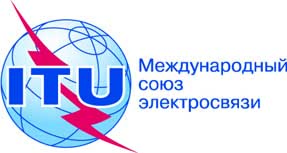 Пункт повестки дня: PL 2.1Пересмотр 1
Документа C17/37-RПункт повестки дня: PL 2.123 мая 2017 годаПункт повестки дня: PL 2.1Оригинал: английскийОтчет Генерального секретаряОтчет Генерального секретаряРАСПИСАНИЕ БУДУЩИХ КОНФЕРЕНЦИЙ, АССАМБЛЕЙ И СОБРАНИЙ СОЮЗА: 2017−2020 ГОДЫРАСПИСАНИЕ БУДУЩИХ КОНФЕРЕНЦИЙ, АССАМБЛЕЙ И СОБРАНИЙ СОЮЗА: 2017−2020 ГОДЫРезюмеНиже представлено планируемое расписание на 2017–2020 годы для общего сведения.Необходимые действияСовету предлагается принять к сведению настоящий отчет.2017 г.2017 г.2017 г.2017 г.2017 г.2017 г.2017 г.2017 г.2017 г.2017 г.2017 г.2017 г.2017 г.2017 г.2017 г.2017 г.2017 г.2017 г.2017 г.2017 г.2017 г.2017 г.2017 г.2017 г.ЯНВАРЬЯНВАРЬФЕВРАЛЬФЕВРАЛЬМАРТМАРТАПРЕЛЬАПРЕЛЬМАЙМАЙИЮНЬИЮНЬИЮЛЬИЮЛЬАВГУСТАВГУСТСЕНТЯБРЬСЕНТЯБРЬОКТЯБРЬОКТЯБРЬНОЯБРЬНОЯБРЬНОЯБРЬДЕКАБРЬРГС
30/1−10/2РГС
30/1−10/2РГС
30/1−10/2РГС
30/1−10/2РГС
30/1−10/2РГС
30/1−10/2C-17
15−25ВДЭИО17C-17
15−25ВДЭИО17РГС*
11−22РГС*
11−22МСЭ-RМСЭ-RМСЭ-RМСЭ-RМСЭ-RМСЭ-RМСЭ-RМСЭ-RМСЭ-RМСЭ-RМСЭ-RМСЭ-RМСЭ-RМСЭ-RМСЭ-RМСЭ-RМСЭ-RМСЭ-RМСЭ-RМСЭ-RМСЭ-RМСЭ-RМСЭ-RМСЭ-RРРК17.1
20−24РРК17.1
20−24КГР
26−28КГР
26−28РРК17.2
17−21РРК17.2
17−21РРК17.3*
6−10РРК17.3*
6−10РРК17.3*
6−10МСЭ-T***МСЭ-T***МСЭ-T***МСЭ-T***МСЭ-T***МСЭ-T***МСЭ-T***МСЭ-T***МСЭ-T***МСЭ-T***МСЭ-T***МСЭ-T***МСЭ-T***МСЭ-T***МСЭ-T***МСЭ-T***МСЭ-T***МСЭ-T***МСЭ-T***МСЭ-T***МСЭ-T***МСЭ-T***КГСЭ
1−4КГСЭ
1−4"Калейдоскоп МСЭ"
6−8"Калейдоскоп МСЭ"
6−8"Калейдоскоп МСЭ"
6−8МСЭ-D
9−27РФР-АРБ
29МСЭ-D
9−27РФР-АРБ
29РПС-АРБ
30/1−1/02РФР-АМР
21РПС-АМР
22−24РПС-АРБ
30/1−1/02РФР-АМР
21РПС-АМР
22−24РФР-АТР
20РПС-АТР
21−23РФР-АТР
20РПС-АТР
21−23МСЭ-D
27/3−7/4РФР-ЕВР
26РПС-ЕВР
27−28МСЭ-D
27/3−7/4РФР-ЕВР
26РПС-ЕВР
27−28КГРЭ
9−12КС-РПС
8КГРЭ
9−12КС-РПС
8ГСР
11−14ГСР
11−14ВКРЭ
9−20ВКРЭ
9−20WTIS*
14−16WTIS*
14−16WTIS*
14−16"Девушки в ИКТ"
27"Девушки в ИКТ"
27Форум ВВУИО
12−16Форум ВВУИО
12−16Всемирное мероприятие ITU Telecom
25−28Всемирное мероприятие ITU Telecom
25−282018 г.2018 г.2018 г.2018 г.2018 г.2018 г.2018 г.2018 г.2018 г.2018 г.2018 г.2018 г.2018 г.2018 г.2018 г.2018 г.2018 г.2018 г.2018 г.2018 г.2018 г.2018 г.2018 г.2018 г.ЯНВАРЬЯНВАРЬФЕВРАЛЬФЕВРАЛЬМАРТМАРТАПРЕЛЬАПРЕЛЬМАЙМАЙИЮНЬИЮНЬИЮЛЬИЮЛЬАВГУСТАВГУСТСЕНТЯБРЬСЕНТЯБРЬОКТЯБРЬОКТЯБРЬНОЯБРЬНОЯБРЬНОЯБРЬДЕКАБРЬРГС* 
15−27/1РГС* 
15−27/1РГС* 
15−27/1РГС* 
15−27/1ГЭ-РМЭ12–13C-18
18−27ГЭ-РМЭ12–13C-18
18−27ВДЭИО
17ВДЭИО
17Последняя сессия C18 + ПК-18
27/10 + 29/10−16/11Последняя сессия C18 + ПК-18
27/10 + 29/10−16/11Последняя сессия C18 + ПК-18
27/10 + 29/10−16/11Последняя сессия C18 + ПК-18
27/10 + 29/10−16/11МСЭ-R***МСЭ-R***МСЭ-R***МСЭ-R***МСЭ-R***МСЭ-R***МСЭ-R***МСЭ-R***МСЭ-R***МСЭ-R***МСЭ-R***МСЭ-R***МСЭ-R***МСЭ-R***МСЭ-R***МСЭ-R***МСЭ-R***МСЭ-R***МСЭ-R***МСЭ-R***МСЭ-R***МСЭ-R***МСЭ-R***МСЭ-R***РРК18.1***РРК18.1***КГР*
27−29КГР*
27−29РРК18.2***РРК18.2***РРК18.3***РРК18.3***РРК18.3***ВСР-18*
3−7МСЭ-T***МСЭ-T***МСЭ-T***МСЭ-T***МСЭ-T***МСЭ-T***МСЭ-T***МСЭ-T***МСЭ-T***МСЭ-T***МСЭ-T***МСЭ-T***МСЭ-T***МСЭ-T***МСЭ-T***МСЭ-T***МСЭ-T***МСЭ-T***МСЭ-T***МСЭ-T***МСЭ-T***МСЭ-T***КГСЭ*
13-16КГСЭ*
13-16"Калейдоскоп МСЭ"****"Калейдоскоп МСЭ"****"Калейдоскоп МСЭ"****"Калейдоскоп МСЭ"****"Калейдоскоп МСЭ"****"Калейдоскоп МСЭ"****КГРЭ*
20–23СГП****
19/02−23/02GET****
15/02−15/03КГРЭ*
20–23СГП****
19/02−23/02GET****
15/02−15/03КГРЭ*
20–23СГП****
19/02−23/02GET****
15/02−15/03КГРЭ*
20–23СГП****
19/02−23/02GET****
15/02−15/03	МСЭ-D
	30/4−11/5	МСЭ-D
	30/4−11/5	МСЭ-D
	30/4−11/5	МСЭ-D
	30/4−11/5ГСР**
9−13ГСР**
9−13МСЭ-D**
17/9−12/10ССП**3–7МСЭ-D**
17/9−12/10ССП**3–7МСЭ-D**
17/9−12/10ССП**3–7МСЭ-D**
17/9−12/10ССП**3–7WTIS**
3−7Форум ВВУИО*
3−7"Девушки в ИКТ"
26Форум ВВУИО*
3−7"Девушки в ИКТ"
26Всемирное мероприятие
ITU Telecom****
15−30Всемирное мероприятие
ITU Telecom****
15−302019 г.2019 г.2019 г.2019 г.2019 г.2019 г.2019 г.2019 г.2019 г.2019 г.2019 г.2019 г.2019 г.2019 г.2019 г.2019 г.2019 г.2019 г.2019 г.2019 г.2019 г.2019 г.2019 г.2019 г.ЯНВАРЬФЕВРАЛЬФЕВРАЛЬМАРТМАРТАПРЕЛЬАПРЕЛЬМАЙМАЙИЮНЬИЮНЬИЮЛЬИЮЛЬАВГУСТАВГУСТСЕНТЯБРЬСЕНТЯБРЬОКТЯБРЬОКТЯБРЬНОЯБРЬНОЯБРЬДЕКАБРЬДЕКАБРЬДЕКАБРЬРГС***РГС***РГС***РГС***ВДЭИО
17ВДЭИО
17C-19
10−20C-19
10−20РГС***РГС***РГС***РГС***МСЭ-R***МСЭ-R***МСЭ-R***МСЭ-R***МСЭ-R***МСЭ-R***МСЭ-R***МСЭ-R***МСЭ-R***МСЭ-R***МСЭ-R***МСЭ-R***МСЭ-R***ПСК19-2*
15−28ПСК19-2*
15−28РРК19.1***РРК19.1***КГР***КГР***КГР***КГР***РРК19.2***РРК19.2***РРК19.3***АР-19
21−25ВКР-19
28/10−22/11ПСК23-1*
25−26/11РРК19.3***АР-19
21−25ВКР-19
28/10−22/11ПСК23-1*
25−26/11РРК19.3***АР-19
21−25ВКР-19
28/10−22/11ПСК23-1*
25−26/11РРК19.3***АР-19
21−25ВКР-19
28/10−22/11ПСК23-1*
25−26/11МСЭ-T***МСЭ-T***МСЭ-T***МСЭ-T***МСЭ-T***МСЭ-T***МСЭ-T***МСЭ-T***МСЭ-T***МСЭ-T***МСЭ-T***МСЭ-T***МСЭ-T***МСЭ-T***МСЭ-T***МСЭ-T***МСЭ-T***МСЭ-T***МСЭ-T***МСЭ-T***МСЭ-T***МСЭ-T***КГСЭ***КГСЭ***КГСЭ***КГСЭ***"Калейдоскоп МСЭ"****"Калейдоскоп МСЭ"****"Калейдоскоп МСЭ"****"Калейдоскоп МСЭ"****"Калейдоскоп МСЭ"****"Калейдоскоп МСЭ"****"Калейдоскоп МСЭ"****МСЭ-D*
11−22МСЭ-D*
11−22КГРЭ*
1−5КГРЭ*
1−5ГСР**
8−12ГСР**
8−12МСЭ-D*
23/09−18/10МСЭ-D*
23/09−18/10МСЭ-D*
23/09−18/10МСЭ-D*
23/09−18/10WTIS****WTIS****WTIS****WTIS****WTIS****Форум ВВУИО*
8−12"Девушки в ИКТ"
25Форум ВВУИО*
8−12"Девушки в ИКТ"
25Всемирное мероприятие ITU Telecom****Всемирное мероприятие ITU Telecom****Всемирное мероприятие ITU Telecom****Всемирное мероприятие ITU Telecom****Всемирное мероприятие ITU Telecom****Всемирное мероприятие ITU Telecom****Всемирное мероприятие ITU Telecom****2020 г.2020 г.2020 г.2020 г.2020 г.2020 г.2020 г.2020 г.2020 г.2020 г.2020 г.2020 г.ЯНВАРЬФЕВРАЛЬМАРТАПРЕЛЬМАЙИЮНЬИЮЛЬАВГУСТСЕНТЯБРЬОКТЯБРЬНОЯБРЬДЕКАБРЬРГС***
февраль или мартРГС***
февраль или мартВДЭИО
17C-20*
27/05−5/06ВДЭИО
17C-20*
27/05−5/06РГС***
сентябрь или октябрьРГС***
сентябрь или октябрьМСЭ-R***МСЭ-R***МСЭ-R***МСЭ-R***МСЭ-R***МСЭ-R***МСЭ-R***МСЭ-R***МСЭ-R***МСЭ-R***МСЭ-R***МСЭ-R***	РРК20.1***	РРК20.1***РРК20.2***РРК20.2***РРК20.3***РРК20.3***ВСР-20***КГР***КГР***РРК20.2***РРК20.2***РРК20.3***РРК20.3***ВСР-20***МСЭ-T***МСЭ-T***МСЭ-T***МСЭ-T***МСЭ-T***МСЭ-T***МСЭ-T***МСЭ-T***МСЭ-T***МСЭ-T***МСЭ-T***КГСЭ***КГСЭ***ВАСЭ-20***"Калейдоскоп МСЭ"****ВАСЭ-20***"Калейдоскоп МСЭ"****ВАСЭ-20***"Калейдоскоп МСЭ"****GET****КГРЭ*
24−27МСЭ-D*
2–13КГРЭ*
24−27МСЭ-D*
2–13ГСР**
6−10ССП****WTIS**
1−4GET****КГРЭ*
24−27МСЭ-D*
2–13КГРЭ*
24−27МСЭ-D*
2–13ГСР**
6−10МСЭ-D*
21/09−16/10МСЭ-D*
21/09−16/10WTIS**
1−4Форум ВВУИО*
30/03−3/04"Девушки в ИКТ"
23Форум ВВУИО*
30/03−3/04"Девушки в ИКТ"
23Всемирное мероприятие ITU Telecom****Всемирное мероприятие ITU Telecom****Всемирное мероприятие ITU Telecom****